                                    ROMÂNIA          MINISTERUL  AFACERILOR INTERNE                                                                                      NESECRET                                                                                              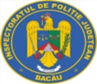  INSPECTORATUL GENERAL AL POLIȚIEI ROMÂNE                                                                    Nr. 786310   INSPECTORATUL DE POLIŢIE JUDEȚEAN BACĂU                                                                      din 08.02.2024                      COMISIA DE CONCURS                                                                                                         Ex.unicA P R O BAFIȘARE LA SEDIUL UNITĂȚIIȘI POSTARE PE PORTALUL HUBÎ. ȘEFUL INSPECTORATULUIComisar-șef de polițieCIOBOTICI SILVIUT A B E Lprivind rezultatul obţinut la proba interviu structurat pe subiecte profesionaleîn cadrul concursului organizat de Inspectoratul de Poliție Județean Bacău, de candidații înscrișipentru ocuparea postului de conducere vacant de șef serviciu – Serviciul de Ordine PublicăData probei: 08.02.2024PREŞEDINTEMEMBRINr.Crt.GRADUL NUMELE ȘI PRENUMELE CANDIDATULUICOD UNIC ATRIBUIT CANDIDATULUINOTA LA PROBA INTERVIUOBS.1.ANONIMIZAT8014008,03RESPINS2.ANONIMIZAT8014018,66ADMIS3.ANONIMIZAT8014036,20RESPINS4.ANONIMIZAT8014057,20RESPINS5.ANONIMIZAT8014066,63RESPINS